Our QSP fundraiser is in full swing!                 ALMA PS students need your helpEarn your Kindness Card PLUS a chance at $1000* AND $500* for participating and help us spread kindness everywhere.*(2 draws held Dec 31 and June 30, two families in Canada will WIN!)SEND 12 EMAILS BY OCT 9 USING OUR GROUP ID AND ONE LUCKY STUDENT WILL FIND A FREE PASS TO SKYZONE ENCLOSED IN THEIR 12+     EMAILS WALLET PRIZE!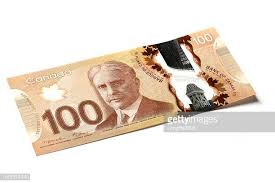 Please support our fundraiser.Send in your forms orplace your order online now at www.QSP.caUse our group online ID:  3713146ORHover your phone’s camera over the QR code square and START SHOPPING and supporting our school! Hundreds of Magazines-both print and digitalAll your favourite flavours of cookie doughCity Wide Savings Passes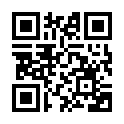 Tervis TumblersJewelleryGift CardsWe appreciate your help – THANK YOU!